   1. В соответствии с Федеральным законом от 25 декабря 2008 года       № 273-ФЗ «О противодействии коррупции» определить лиц, ответственных за работу по профилактике коррупционных и иных правонарушений:1) в администрации Яльчикского муниципального округа Чувашской Республики:- Филимонову Татьяну Николаевну – управляющего делами администрации муниципального округа – начальника отдела организационно-контрольной и кадровой работы   администрации Яльчикского муниципального округа Чувашской Республики;-  Игнатьеву Оксану Геннадьевну – главного специалиста – эксперта отдела правового обеспечения администрации Яльчикского муниципального округа Чувашской Республики; - Печкову Марину Валерьевну  -   заведующего сектором кадровой работы  отдела организационно – контрольной и кадровой работы администрации Яльчикского муниципального округа Чувашской Республики; - Печкову Зою Федоровну  -   главного специалиста – эксперта сектора кадровой работы отдела организационно – контрольной и кадровой работы администрации Яльчикского муниципального округа Чувашской Республики; 2) в структурных подразделениях администрации Яльчикского  муниципального округа Чувашской Республики, являющихся юридическими лицами:- в отделе образования и молодежной политики администрации Яльчикского муниципального округа Чувашской Республики – Николаева Владимира Арсеньевича – и.о. заместителя главы администрации муниципального округа -  начальника отдела образования и молодежной политики администрации Яльчикского муниципального округа Чувашской Республики; - в финансовом отделе администрации Яльчикского муниципального округа Чувашской Республики  - Теллину Ирину Николаевну – начальника финансового отдела;- в Управлении по благоустройству и развитию территорий администрации Яльчикского муниципального округа Чувашской Республики Смирнову Алину Геннадьевну – и.о. заместителя главы муниципального округа – начальника Управления по благоустройству и развитию территорий  администрации Яльчикского муниципального округа Чувашской Республики.	 2. Возложить на лиц, ответственных за работу по профилактике  коррупционных  и  иных правонарушений, следующие функции:    	- обеспечение соблюдения муниципальными служащими администрации Яльчикского муниципального округа Чувашской Республики и структурных подразделений администрации Яльчикского муниципального округа Чувашской Республики, являющихся юридическими лицами (далее – муниципальные служащие), ограничений и запретов,  требований о предотвращении  или урегулировании  конфликта  интересов,  исполнения ими обязанностей, установленных  Федеральным законом  от  25 декабря 2008 г. № 273-ФЗ «О противодействии   коррупции»  и  Федеральным  законом от 2 марта 2007 г. № 25-ФЗ "О муниципальной службе в Российской Федерации" (далее - требования к служебному поведению);- принятие мер по выявлению и устранению причин и условий, способствующих возникновению конфликта интересов на муниципальной службе;- оказание работникам  консультативной помощи по  вопросам, связанным с применением на практике требований  к  служебному  поведению и урегулирования конфликта интересов;- обеспечение    реализации   муниципальными служащими   обязанности   уведомлять представителя нанимателя (работодателя), органы  прокуратуры,  иные органы обо всех случаях обращения к ним в  целях  склонения  к совершению коррупционных правонарушений;- проведение служебных проверок;- прием справок о доходах, расходах, об имуществе и обязательствах имущественного характера, представленных муниципальными служащими и руководителями подведомственных муниципальных учреждений;- взаимодействие  с  правоохранительными    органами.3. Признать утратившим силу распоряжение администрации Яльчикского района Чувашской Республики от  17 февраля   2022 г. № 27-р.4. Контроль за исполнением настоящего распоряжения оставляю за собой.Глава Яльчикскогомуниципального округа  Чувашской Республики                                                                     Л.В. ЛевыйЧёваш РеспубликиЕлч.к муниципаллё округ.Елч.к  муниципаллё округ.надминистраций.ХУШУ          2023 =? январ.н  9-м.ш. № 5-р Елч.к ял.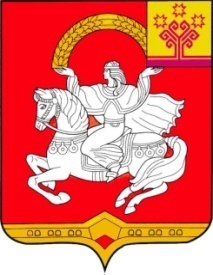 Чувашская  РеспубликаЯльчикский муниципальный округАдминистрация Яльчикского муниципального округаРАСПОРЯЖЕНИЕ      «  9  » января  2023 г.  №  5-рсело Яльчики